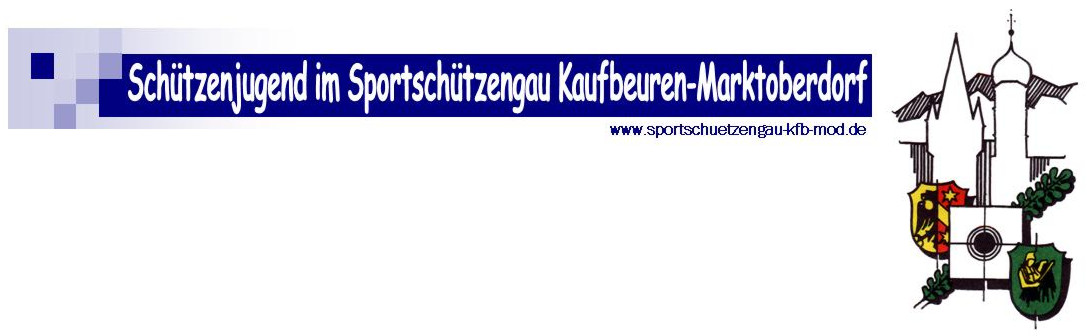 Ausschreibungzum 20. Magnus-Stuiber-Turnier2017im Sportschützengau Kaufbeuren – MarktoberdorfStartberechtigt sind alle gemäß dem aktuell gültigen Waffenrecht und der Sportordnung des DSB zum Sportschießen berechtigten Jungschützen der Klassen Schüler, Jugend, Junioren B und Junioren A mit dem Luftgewehr oder der Luftpistole, welche im Schützengau Kaufbeuren-Marktoberdorf gemeldet sind. Es gilt die Klasseneinteilung gemäß der Jahrgangstabelle für das jeweilige Sportjahr. Schützen die zum Schießzeitpunkt noch nicht 12 Jahre alt sind, müssen die  Sondergenehmigung vom Landratsamt vorlegen.Ein Doppelstart mit Luftgewehr und Luftpistole ist nicht erlaubt! Das Kombinieren des Magnus-Stuiber-Turniers mit dem Damenpreisschiessen ist nicht möglich. Die Schüler machen 20 Schuss, alle anderen Klassen 40 Schuss. Gewertet werden diejenigen Schützen, die alle drei Runden beendet haben. Die Wertung erfolgt als Adlerwertung aus der Ringsumme aller drei Runden und dem besten Blattl aus drei Runden in der Reihenfolge Blattl/Ringsumme. Es darf nicht in der Schlinge geschossen werden.Ein Start in der Luftpistolenklasse ist nur für Angehörige der Jugendklasse oder älter möglich. Luftpistolenschützen der Schülerklasse werden in der allgemeinen Schülerklasse zusammen mit den Luftgewehrschützen gewertet. Alle Luftpistolenschützen Jugend und älter werden gemeinsam gewertet. Der Lupi-Faktor beträgt 3,0.Nach Abschluss der ersten Runde kann ein Schütze nicht mehr zum Turnier gemeldet werden.Das Magnus-Stuiber-Turnier wird im 14-tägigen Rhythmus über drei Runden jeweils insechs Schützenheimen des Gaues ausgetragen.Der Heimatverein der jeweiligen Schützenheime wird gebeten pro Schiessen zwei geeignetePersonen für Aufsicht und Auswertung zu stellen.Schießbeginn ist 18 Uhr - die Scheibenausgabe endet um 20.00 Uhr.Ist ein Schütze an den genannten Terminen aus dringenden Gründen verhindert, so kann ihm von der Turnierleitung nach Nennung der dringenden Gründe ein Ersatztermin zugewiesen werden. Zeit und Ort des Ersatztermins bestimmt die Turnierleitung. Grundsätzlich ist auf die Einhaltung der o.g. Schießtermine hinzuwirken.Die Vorab-Meldung für das Magnus-Stuiber-Turnier sollte spätestens bis 10.02.2017  an die Turnierleitung geschickt werden. Die Vorabmeldung ersetzt nicht die endgültige  Anmeldung zum Turnier. Sie dient vielmehr dazu, der Turnierleitung einen Überblick über die beabsichtigten Meldungen zu verschaffen und die Erfassung der Teilnehmer zu vereinfachen. Es wird dringend gebeten, die auf der Gauseite im Internet bereit gestellten Formulare zu verwenden.Die tatsächliche und verbindliche Anmeldung erfolgt ausschließlich durch die Teilnahme an der 1. Runde! Teilnehmer, welche in der 1. Runde aus dringenden Gründen am Start verhindert sind, müssen trotzdem in der 1. Runde angemeldet werden. Die Anmeldung zur ersten Runde von verhinderten Schützen erfolgt entweder durch Eintrag in eine Starterliste bei einem Erstrundentermin mit entsprechendem Vermerk oder direkt bei der Turnierleitung. Anmeldungen nach dem 21.02.2017 sind nicht mehr möglich.Mannschaftsmeldungen sollten der Turnierleitung aus Gründen der Arbeitsvereinfachung bereits mit der Vorabmeldung übersandt werden. Diese werden bei einem tatsächlichen Start der Mannschaftsschützen automatisch so übernommen, sofern keine Änderungsmeldung mehr erfolgt.Der anzumeldende Schütze weist sich durch seinen Schützenausweis aus.Es werden Mannschaften der Klassen Schüler, Jugend und Junioren gewertet.Eine Mannschaft besteht aus drei Schützen. Männliche und weibliche Schützen sowie Luftgewehr- und Luftpistolenschützen dürfen gemeinsam in einer Mannschaft eingesetzt werden. Die Klasseneinteilung erfolgt gemäß den unter 1. aufgeführten Altersklassen. Junioren A und Junioren B bilden eine gemeinsame Klasse.Es ist nicht möglich Schützen einer Altersklasse in Mannschaften anderer Altersklassen einzusetzen. Eine Mannschaft wird nur dann gewertet wenn pro Runde drei Schützen gemeldet und deren Ergebnisse vorliegen. Fällt ein Schütze während des Turniers aus, kann ein Ersatzschütze benannt werden. Dies ist vor der Runde am Schießort anzugeben. Die Ergebnisse des zuvor eingesetzten Schützen bleiben bestehen! Es kann nur als Ersatzschütze gemeldet werden, wer zuvor in keiner anderen Mannschaft eingesetzt wurde.Eine Neumeldung einer Mannschaft ist nach der 1. Runde keinesfalls mehr möglich.Sollte sich aus den Ergebnislisten ein Fehler ergeben, sollte dieser möglichst schnell mit Angabe von Ort und Runde des Fehlers bei der Turnierleitung gemeldet werden, um einen möglichst reibungslosen Ablauf der Korrektur zu garantieren.  Die Jugendleiter werden daher aufgefordert, die Ergebnisse zu notieren und mit den Ergebnislisten nach den Runden zu vergleichen.Die Ergebnisse der Runden 1 und 2 werden zeitnah nach den Runden im Internet auf der Gau-Seite veröffentlicht.Die Ergebnisse der dritten Runde werden nach dieser an die jeweiligen Vereine per e-mail bekannt gegeben.  Reklamationen  sind bis spätestens 1 Woche vor der Siegerehrung an die Turnierleitung zu richten.Später eingereichte Reklamationen werden nicht mehr berücksichtigt.Es besteht also kein Anspruch auf einen Preis, der hätte erreicht werden können.Vor der Preisverteilung des Magnus-Stuiber-Turniers findet ein Finalschießen um den Turniersieg statt. Aus jeder Klasse, also Schüler, Jugend, Junioren B, Junioren A und Luftpistole ist mindestens der ringbeste Schütze für das Finale qualifiziert. Die weiteren Startplätze richten sich nach der Kapazität des Finalschießstandes und werden nach dem klassenübergreifenden Gesamtringergebnis nominiert. Der Sieger dieses Finalschießens ist der Gewinner des Magnus-Stuiber-Turniers und erhält die Magnus-Stuiber-Wanderscheibe. Die Wanderscheibe muss für ein Jahr, im Schützenheim des Heimatvereins des Gewinners aufgehängt werden. Der Gewinner erhält eine Erinnerungsgabe sowie eine Sachgabe. Die nachfolgend platzierten Schützen des Finales erhalten ebenfalls eine Erinnerungsgabe.Die Finalschützen, sowie drei Ersatzschützen werden etwa 1 Woche vor dem Finalschießen über ihren Verein eingeladen. Sollte ein Schütze nicht teilnehmen können, so sollte dies zeitnah an die Turnierleitung gemeldet werden, damit weitere Schützen benannt werden können. Die Teilnehmer des Finalschießens haben sich spätestens 30 Minuten vor dem ausgeschriebenen Beginn des Schießens persönlich beim Schießleiter zu melden. Meldet sich der Schütze nicht rechtzeitig an, so ist sein Startrecht verwirkt und ein Ersatzschütze rückt ins Starterfeld nach.Es gibt in diesem Jahr neben vielen anderen attraktiven Preisen wieder Hauptpreise in Bar für Platz 1 – 3.  Es werden je Klasse zwei Blatt´l Schützen unter den ersten drei Plätzen sein.  Bei der Preisverteilung erhalten garantiert die Hälfte der Schützen einen Preis.Um wieder ein reichhaltiges Angebot an Sachpreisen bereitstellen zu können, bitten wir Privatpersonen und Firmen um frühzeitige Spenden. Die Spenden können bei der Gaujugendvertretung abgegeben oder beim Gaujugend-Schatzmeister eingezahlt werden. Abbuchungsmodus: Der Gau zieht von jedem Gau-Verein im Voraus 20 Euro ein. Zudem wird pro Schütze, der mind. eine Runde geschossen hat, ein Betrag von 2 Euro vom Konto des meldenden Vereins abgebucht. Dies erfolgt nach der 1. Runde des Turniers. Allen Spendern bereits im Voraus einen herzlichen Dank!Die Turnierleitung hat:			Eine Kontaktierung per e-mail wird ausdrücklich bevorzugt!!!Martin Nagl	Römerstraße 1587648 AitrangTel: 08343/923524  od. 0163/8180247           e-mail: mst@sportschuetzengau-kfb-mod.deACHTUNG neu!Anmeldungen bitte an genannte Email-Adresse senden!mst@sportschuetzengau-kfb-mod.de1. Startberechtigt2. TermineDatumNordMitteSüdRunde1Mittwoch       15.02.2017OsterzellAitrangThalhofen/MODRunde1Donnerstag  16.02.2017IrseeFriesenriedStöttenRunde2Mittwoch       08.03.2017MauerstettenEbenhofenFSG MOD Runde2Donnerstag  09.03.2017BlöcktachUnterthingauRieder Runde3Mittwoch       22.03.2017AufkirchRuderatshofenLengenwangRunde3Donnerstag  23.03.2017WillofsBiessenhofenLeuterschachFinale: 28.04.2017, 20 Uhr in  LengenwangSiegerehrung:  29.04.2017, 14.00 Uhr in Lengenwang3. Anmeldung4. Mannschaften5. Fehler6. Turniersieg7. Hauptpreise8. Preisverteilung / Startgeld9. Turnierleitung